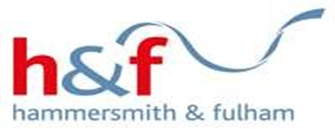 APPLICATION FOR THE GRANT OF AN ANIMAL WELFARE LICENCE IN ACCORDANCE WITH THE ANIMAL WELFARE (LICENSING OF ACTIVITIES INVOLVING ANIMALS) (ENGLAND) REGULATIONS 2018 Section 1 – Applicant and supervision details  NdSection 2 – Premises and trading details • Please familiarise yourself with our terms and conditions before completing this application • It is an offence to give false information - all questions must be answered. • An application will not be deemed valid unless the Licensing Authority receives a completed and signed application form, and the relevant fee.  • Before an application can be determined, an inspection must be conducted. • Please ensure you tick the checklist to ensure you provide the necessary information to support your application. • You may only apply for one licence with one or more licensable activities per application form. If you run or intend to run more than one establishment, you must complete a separate application form for each location. LICENSABLE ACTIVITY Please indicate the type(s) of animal welfare activity you wish to apply for:  	Maximum number of animals requested: Providing or arranging boarding for: 	  	Cats 	 	□ 	….……………………………. □  	Dog kennels 	 	□ 	….……………………………. □  	Home boarding for dogs 	□ 	….……………………………. □ Dog day care 	 	□ 	….……………………………. □ Dog breeding 	 	□ 	….……………………………. □ Pet shop 	 	□ 	….……………………………. □ Hiring of horses – riding and/or instruction 	□ 	….……………………………. □ Keeping or training of animals for exhibition □ 	…….…………………………. □ APPLICANT DETAILS APPLICANT DETAILS 1. Surname: 2. Forename(s) 3. Current registered address:     Postcode: 3. Current registered address:     Postcode: 4. Date of birth: 5. Telephone: 6. Mobile: 7. Email: 8(a). Are you permitted to work in the UK? Yes     □ 	No     □ 8(b). Are there any restrictions? Yes     □ No     □ (If yes, please detail them below) 8(a). Are you permitted to work in the UK? Yes     □ 	No     □ 8(b). Are there any restrictions? Yes     □ No     □ (If yes, please detail them below) 2 APPLICANT DETAILS 2 APPLICANT DETAILS 9. Surname: 10. Forename(s) 11. Current registered address:     Postcode: 11. Current registered address:     Postcode: 12. Date of birth: 13. Telephone: 14. Mobile: 15. Email: 16(a). Are you permitted to work in the UK? Yes     □ 	No     □ 16(b). Are there any restrictions? Yes     □ No     □ (If yes, please detail them below) 16(a). Are you permitted to work in the UK? Yes     □ 	No     □ 16(b). Are there any restrictions? Yes     □ No     □ (If yes, please detail them below) LIMITED COMPANY OR LIMITED LIABILITY PARTNERSHIP DETAILS LIMITED COMPANY OR LIMITED LIABILITY PARTNERSHIP DETAILS LIMITED COMPANY OR LIMITED LIABILITY PARTNERSHIP DETAILS LIMITED COMPANY OR LIMITED LIABILITY PARTNERSHIP DETAILS LIMITED COMPANY OR LIMITED LIABILITY PARTNERSHIP DETAILS LIMITED COMPANY OR LIMITED LIABILITY PARTNERSHIP DETAILS 17. Ltd Company/LLP name: 17. Ltd Company/LLP name: 17. Ltd Company/LLP name: 17. Ltd Company/LLP name: 17. Ltd Company/LLP name: 17. Ltd Company/LLP name: 18. Current registered address of Ltd Company/LLP:     Postcode: 18. Current registered address of Ltd Company/LLP:     Postcode: 18. Current registered address of Ltd Company/LLP:     Postcode: 18. Current registered address of Ltd Company/LLP:     Postcode: 18. Current registered address of Ltd Company/LLP:     Postcode: 18. Current registered address of Ltd Company/LLP:     Postcode: 19. Ltd Company/LLP registration number: 19. Ltd Company/LLP registration number: 19. Ltd Company/LLP registration number: 19. Ltd Company/LLP registration number: 19. Ltd Company/LLP registration number: 19. Ltd Company/LLP registration number: 20. Mobile: 20. Mobile: 20. Mobile: 20. Mobile: 20. Mobile: 21. Telephone: 22. Email: 22. Email: 22. Email: 22. Email: 22. Email: 22. Email: 23. Director/ Partner/Company Secretary names:       (please indicate all persons registered with Companies House, in the order you would like us to contact you) Name:  	 	 	 	Address: Name:  	 	 	 	Address: 23. Director/ Partner/Company Secretary names:       (please indicate all persons registered with Companies House, in the order you would like us to contact you) Name:  	 	 	 	Address: Name:  	 	 	 	Address: 23. Director/ Partner/Company Secretary names:       (please indicate all persons registered with Companies House, in the order you would like us to contact you) Name:  	 	 	 	Address: Name:  	 	 	 	Address: 23. Director/ Partner/Company Secretary names:       (please indicate all persons registered with Companies House, in the order you would like us to contact you) Name:  	 	 	 	Address: Name:  	 	 	 	Address: 23. Director/ Partner/Company Secretary names:       (please indicate all persons registered with Companies House, in the order you would like us to contact you) Name:  	 	 	 	Address: Name:  	 	 	 	Address: 23. Director/ Partner/Company Secretary names:       (please indicate all persons registered with Companies House, in the order you would like us to contact you) Name:  	 	 	 	Address: Name:  	 	 	 	Address: Name:  Address: Address: Name:  Address: Address: MANAGEMENT / SUPERVISION  Please state the name of the person who will have overall responsibility for the day to day welfare of the animals kept in accordance with any issued licence: Please state if this person holds any of the following qualifications:  	Assistant Instructor’s Certificate of the British Horse Society 	□ 	Instructor’s Certificate of the British Horse Society 	□  	Fellowship of the British Horse Society 	□ 	Fellowship of the Institute of the Horse 	□ 	City & Guilds (animal welfare related) * 	□   	BTEC (animal welfare related) * 	 	□ 	Other relevant (animal welfare related) * 	□ *Please provide details of the qualification below: 26.  Please also provide information on this person’s animal welfare experience: EMPLOYEES EMPLOYEES EMPLOYEES 27.  Please provide the details of the number of staff working at the premises, their job title (i.e. kennel hand), and any animal welfare related qualifications or training they have received: 27.  Please provide the details of the number of staff working at the premises, their job title (i.e. kennel hand), and any animal welfare related qualifications or training they have received: 27.  Please provide the details of the number of staff working at the premises, their job title (i.e. kennel hand), and any animal welfare related qualifications or training they have received: Name Job title Qualifications/training received RELEVANT CONVICTIONS RELEVANT CONVICTIONS RELEVANT CONVICTIONS RELEVANT CONVICTIONS 28. Please indicate whether the applicant, or responsible persons listed have been convicted of an offence* under, or are under investigation for any offence, or have a pending prosecution under any of the following: (If yes, please give details and continue on a separate sheet if needed)        Animal Boarding Establishments Act 1963: 	 	Yes     □ 	No     □         Animal Welfare Act 2006:  	 	 	 	Yes     □ 	No     □         Animal Health and Welfare (Scotland) Act 2006 	Yes     □ 	No     □         Dangerous Wild Animals Act 1976 	 	 	Yes     □ 	No     □        Breeding of Dogs Act 1973: 	 	 	 	Yes     □ 	No     □        Pet Animals Act 1951: 	 	 	 	Yes     □ 	No     □        Protection of Animals (Amendment) Act 1954:  	Yes     □ 	No     □             Riding Establishments Act 1964:  Dangerous Dogs Act 1991:  	 	  	  	Yes     Yes     □□  	No     No     □□      Dogs (Northern Ireland) Order 1983: 	 	 	Yes     □ 	No     □         Performing Animals (Regulation) Act 1925: 	 	Yes     □ 	No     □  	Protection of Animals Act 1911:  	 	 	Yes     □ 	No     □     Welfare of Animals Act (Northern Ireland) 2011: 	Yes     □ 	No     □ * Do not supply the details of any convictions which are considered spent for the purposes of the Rehabilitation of Offenders Act 1976. 28. Please indicate whether the applicant, or responsible persons listed have been convicted of an offence* under, or are under investigation for any offence, or have a pending prosecution under any of the following: (If yes, please give details and continue on a separate sheet if needed)        Animal Boarding Establishments Act 1963: 	 	Yes     □ 	No     □         Animal Welfare Act 2006:  	 	 	 	Yes     □ 	No     □         Animal Health and Welfare (Scotland) Act 2006 	Yes     □ 	No     □         Dangerous Wild Animals Act 1976 	 	 	Yes     □ 	No     □        Breeding of Dogs Act 1973: 	 	 	 	Yes     □ 	No     □        Pet Animals Act 1951: 	 	 	 	Yes     □ 	No     □        Protection of Animals (Amendment) Act 1954:  	Yes     □ 	No     □             Riding Establishments Act 1964:  Dangerous Dogs Act 1991:  	 	  	  	Yes     Yes     □□  	No     No     □□      Dogs (Northern Ireland) Order 1983: 	 	 	Yes     □ 	No     □         Performing Animals (Regulation) Act 1925: 	 	Yes     □ 	No     □  	Protection of Animals Act 1911:  	 	 	Yes     □ 	No     □     Welfare of Animals Act (Northern Ireland) 2011: 	Yes     □ 	No     □ * Do not supply the details of any convictions which are considered spent for the purposes of the Rehabilitation of Offenders Act 1976. 28. Please indicate whether the applicant, or responsible persons listed have been convicted of an offence* under, or are under investigation for any offence, or have a pending prosecution under any of the following: (If yes, please give details and continue on a separate sheet if needed)        Animal Boarding Establishments Act 1963: 	 	Yes     □ 	No     □         Animal Welfare Act 2006:  	 	 	 	Yes     □ 	No     □         Animal Health and Welfare (Scotland) Act 2006 	Yes     □ 	No     □         Dangerous Wild Animals Act 1976 	 	 	Yes     □ 	No     □        Breeding of Dogs Act 1973: 	 	 	 	Yes     □ 	No     □        Pet Animals Act 1951: 	 	 	 	Yes     □ 	No     □        Protection of Animals (Amendment) Act 1954:  	Yes     □ 	No     □             Riding Establishments Act 1964:  Dangerous Dogs Act 1991:  	 	  	  	Yes     Yes     □□  	No     No     □□      Dogs (Northern Ireland) Order 1983: 	 	 	Yes     □ 	No     □         Performing Animals (Regulation) Act 1925: 	 	Yes     □ 	No     □  	Protection of Animals Act 1911:  	 	 	Yes     □ 	No     □     Welfare of Animals Act (Northern Ireland) 2011: 	Yes     □ 	No     □ * Do not supply the details of any convictions which are considered spent for the purposes of the Rehabilitation of Offenders Act 1976. 28. Please indicate whether the applicant, or responsible persons listed have been convicted of an offence* under, or are under investigation for any offence, or have a pending prosecution under any of the following: (If yes, please give details and continue on a separate sheet if needed)        Animal Boarding Establishments Act 1963: 	 	Yes     □ 	No     □         Animal Welfare Act 2006:  	 	 	 	Yes     □ 	No     □         Animal Health and Welfare (Scotland) Act 2006 	Yes     □ 	No     □         Dangerous Wild Animals Act 1976 	 	 	Yes     □ 	No     □        Breeding of Dogs Act 1973: 	 	 	 	Yes     □ 	No     □        Pet Animals Act 1951: 	 	 	 	Yes     □ 	No     □        Protection of Animals (Amendment) Act 1954:  	Yes     □ 	No     □             Riding Establishments Act 1964:  Dangerous Dogs Act 1991:  	 	  	  	Yes     Yes     □□  	No     No     □□      Dogs (Northern Ireland) Order 1983: 	 	 	Yes     □ 	No     □         Performing Animals (Regulation) Act 1925: 	 	Yes     □ 	No     □  	Protection of Animals Act 1911:  	 	 	Yes     □ 	No     □     Welfare of Animals Act (Northern Ireland) 2011: 	Yes     □ 	No     □ * Do not supply the details of any convictions which are considered spent for the purposes of the Rehabilitation of Offenders Act 1976. Name of Individual Offence Date of Conviction Sentence REVOCATIONS 29. Please indicate whether the applicant has had any of the following permissions revoked:       (If yes, please give details and continue on a separate sheet if needed)  	English animal welfare licence: 	 	 	 	Yes     □ 	No     □         Welsh dog breeding licence:  	 	 	 	Yes     □ 	No     □         Welfare of wild animals in a travelling circus licence 	Yes     □ 	No     □         Welfare of racing greyhounds licence 	 	 	Yes     □ 	No     □ Please provide details of the revocation below:  TRADING NAME AND ADDRESS Please state your trading name: Current trading address:    	Postcode: INSURANCE (Hiring of Horses and Performing Animals only) Please provide details of any public liability insurance held which covers you for the licensable           activity you wish to conduct: If no insurance is currently held, please state what steps you are taking to ensure that this         requirement will be in place should your licence be granted: TYPE OF ANIMALS (Pet Shops and Performing Animals only) 34.  Please state the type and number of each species you intend to accommodate:  VETERINARY ARRANGEMENTS 35.  Please provide the details of any veterinary practice(s) you are registered with: Name: 	Name: Address: 	Address: Postcode: 	Postcode: Phone: 	Phone: WASTE REMOVAL Please provide the details of how you intend to remove waste from the licensable activity you plan to conduct: Please provide details of any waste permits held: EMERGENCY KEY HOLDER DETAILS 38.  Please provide the details of the person to contact in the case of an emergency. This person must always be within a reasonable travel distance of the premises: Name: Phone: 	 	 	 	 	 	Mobile: SUPPORTING DOCUMENTS CHECKLIST SUPPORTING DOCUMENTS CHECKLIST SUPPORTING DOCUMENTS CHECKLIST 1. Proof of insurance (hiring of horses and performing animals only Enclosed:     □ To follow:     □ 2. Proof of relevant qualification(s) (hiring of horses only) Enclosed:     □ To follow:     □ 3. Written emergency plan (paragraph 10(1) of schedule 2 of the regulations). Enclosed:     □ To follow:     □ 4. Written training policy for all staff (paragraph 4(3) of schedule 2 of the regulations). Enclosed:     □ To follow:     □ 5. Written procedures demonstrating how the accommodation and equipment will be cleaned and maintained (paragraph 5 of schedule 2 of the regulations). Enclosed:     □ To follow:     □ 6. Fee Note: Please refer to our  website - Animal Welfare Licensing for further details Enclosed:     □ Enclosed:     □ DATA PROTECTION ACT 1998 The London Borough of Hammersmith & Fulham is registered under the Data Protection Act 1998. This allows it to process personal data in performing its lawful business. Information held by the Council, including personal data you provide now or in the future, will be processed in compliance with data protection principles. Your personal data may be used to manage, monitor, improve and promote the Council’s services. Where delivery of services or actions is in partnership with others, or dependent on the actions of others, it may also be shared with other persons or bodies in accordance with and restricted to the terms of information sharing agreements and protocols. To protect public funds, it may also be shared with other persons or bodies to prevent and detect fraud.  Further details are available on the Council’s website https://www.lbhf.gov.uk/councillors-and-democracy/data-and-information/hf-privacy-notice. If you have concerns about the processing of your personal data by the Council you may contact https://www.lbhf.gov.uk/councillors-and-democracy/data-and-information/your-data-rights/your-data-rights-who-contact-if-you-re-unhappy    DECLARATION Fraud Act 2006 I hereby declare that I fully understand, have read and checked the details and questions on all pages of this application form, and the foregoing statements are true.  I understand that it is a criminal offence if I or anyone else gives false information, or makes a false representation, or fails to disclose information in order to obtain an animal welfare licence.  I am fully aware that the provision of a false statement, or information in order to obtain a licence is an offence under the above Act which may result in the refusal of this licence application and any subsequent licence applications for a period of one to three years.  I am also aware that any licence granted as a result of breaching the above Act will be immediately revoked, and that a refusal or revocation decision is not reliant on a formal conviction under the above Act being secured. I understand that the Licensing Authority may consult other agencies about the suitability of any person named as the applicant on this application. I understand that the purpose of the sharing of this data is to ensure that the applicant is a suitable person for the purpose of being responsible for animals kept under the authority of the relevant legislation.  I also understand that the sharing of information may extend to sensitive personal data, such as data about any previous related criminal offences.  Signed by or on behalf of the applicant  Signed (by the applicant): ................................................................Date: ..................................................... Print name: ...............................................................................Capacity: ......................................................  